ČETRTEK, 21. 5.DKE 8. CNAPOTKI ZA DELO1. Preberi prispevka o učinkih globalizacije na prebivalce Slovenije v DZ, str. 106 – 107.Nanašata se na dve slovenski podjetji, Gorenje in Oxcert.2. Preberi spodnja vprašanja, razmisli in odgovore zapiši na list ter ga vstavi v raziskovalno mapo.3. Tako je tvoje raziskovalno delo o globalnih problemih končano. Še enkrat preglej, če si zapisal in vstavil v mapo vse, kar je bilo potrebno. Oglej si naslovnico, lahko jo še malce izdelaš, če imaš občutek, da je potrebno. Preveri tudi, če sta na njej tvoje ime in priimek.V kolikor imaš kakršna koli vprašanja v povezavi z današnjo nalogo, mi lahko napišeš.Lep pozdrav ,učiteljica AndrejaPozdravljeni, učenci!Danes boste opravili še zadnjo nalogo, povezano z globalizacijo in globalnimi problemi.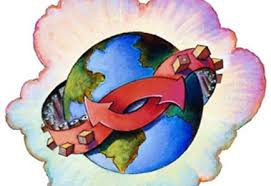 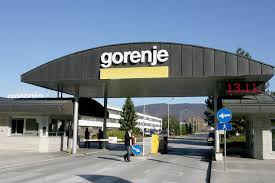 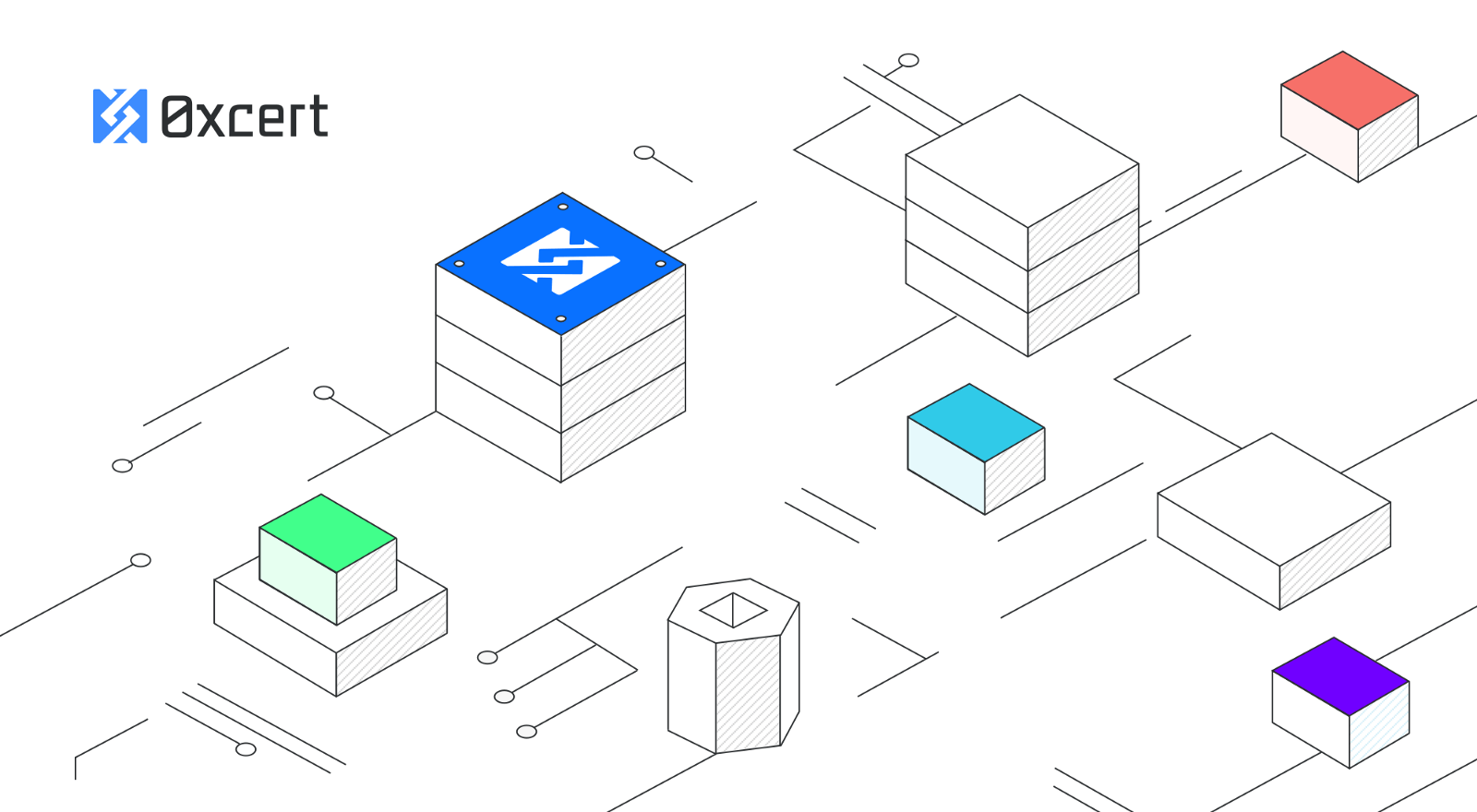 a) V čem se podjetji razlikujeta med seboj?b) S čim se ukvarja podjetje Oxcert in zakaj je zelo uspešno? Kje se skrivajo nevarnosti oz. pasti takšnega poslovanja?c) V čem je poglavitna razlika med dejavnostma, s katerima se ukvarjata podjetji?č) V katerem podjetju bi se zaposlil, če bi imel priložnost? Pojasni svoj odgovor.d) Po svojih besedah razloži spodnjo trditev:»GLOBALIZACIJA MOČNO VPLIVA TUDI NA NAS, PREBIVALCE SLOVENIJE, IN NA NAŠ NAČIN ŽIVLJENJA.«